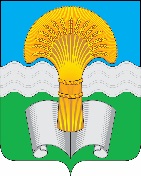 Администрация (исполнительно-распорядительный орган)муниципального района «Ферзиковский район»Калужской областиПОСТАНОВЛЕНИЕ          от 08 августа 2022 года                                                                           № 361п. ФерзиковоО признании молодой семьи Чистяковой Е.С. участницей мероприятия по обеспечению жильем молодых семей ведомственной целевой программы «Оказание государственной поддержки гражданам в обеспечении жильем и оплате жилищно-коммунальных услуг» государственной программы Российской Федерации «Обеспечение доступным и комфортным жильем и коммунальными услугами граждан Российской Федерации»В соответствии с пунктами 6, 8, 18 и 21 Правил предоставления молодым семьям социальных выплат на приобретение (строительство) жилья и их использования, приведённых в приложении №1 к особенностям реализации отдельных мероприятий государственной программы Российской Федерации «Обеспечение доступным и комфортным жильем и коммунальными услугами граждан Российской Федерации», утвержденных постановлением Правительства Российской Федерации от 17.12.2010 года №1050 «О реализации отдельных мероприятий государственной программы Российской  Федерации «Обеспечение доступным и комфортным жильем и коммунальными услугами граждан Российской Федерации», Положением о порядке и условиях признания молодой семьи имеющей достаточные доходы, позволяющие получить кредит, либо иные денежные средства для оплаты расчетной (средней) стоимости жилья в части, превышающей размер предоставляемой социальной выплаты в рамках подпрограммы «Обеспечение жильем молодых семей» государственной программы «Обеспечение доступным и комфортным жильем и коммунальными услугами населения Калужской области», утверждённым Приказом Министерства строительства и жилищно-коммунального хозяйства Калужской области от 08.08.2011 года №196, на основании Постановления администрации (исполнительно-распорядительного органа) муниципального района «Ферзиковский район» от 05.08.2022 года № 353 «О признании молодой семьи Чистяковой Е.С., имеющей достаточные доходы, позволяющие получить кредит для оплаты расчетной (средней) стоимости жилья в части, превышающей размер предоставляемой социальной выплаты в рамках подпрограммы «Обеспечение жильем молодых семей» государственной программы «Обеспечений доступным и комфортным жильем и коммунальными услугами населения Калужской области» и протокола от 08.08.2022 года №08  заседания комиссии администрации (исполнительно-распорядительного органа) муниципального района «Ферзиковский район» по рассмотрению заявлений молодых семей о включении в состав участников ведомственной целевой программы «Оказание государственной поддержки гражданам в обеспечении жильем и оплате жилищно-коммунальных услуг» государственной программы Российской Федерации «Обеспечение доступным и комфортным жильем и коммунальными услугами граждан Российской Федерации, утвержденной постановлением Правительства Российской Федерации от 30.12.2017 №1710 и заявлений молодых семей – претендентов на получение социальных выплат на приобретение (строительство) жилья о выдаче свидетельства о праве на получение социальной выплаты на приобретение жилого помещения или создание объекта индивидуального жилищного строительства, созданной Постановлением администрации (исполнительно-распорядительного органа) муниципального района «Ферзиковский район» от 16.03.2018 №158 (с изменениями), администрация (исполнительно-распорядительный орган) муниципального района «Ферзиковский район» ПОСТАНОВЛЯЕТ:1. Признать молодую семью Чистяковой Екатерины Сергеевны, зарегистрированную по адресу: Калужская область, Ферзиковский район, п. Ферзиково, ул. Красноцветова, д.7, и состоящую из 3 человек: матери  – Чистяковой Екатерины Сергеевны  14.10.1992 года рождения, возраст которой не превышает 35 лет, и двух несовершеннолетних детей: Чистяковой Арины Александровны 08.11.2015 года рождения, Чистякова Демида Александровича 22.05.2020 года рождения, участницей мероприятия по обеспечению жильем молодых семей ведомственной целевой программы «Оказание государственной поддержки гражданам в обеспечении жильем и оплате жилищно-коммунальных услуг» государственной программы Российской Федерации «Обеспечение доступным и комфортным жильем и коммунальными услугами граждан Российской Федерации», утвержденной постановлением Правительства Российской Федерации от 30 декабря 2017 года №1710.Глава администрации муниципального района«Ферзиковский район»                                            		             А.С. Волков